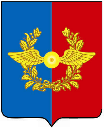 Российская ФедерацияИркутская областьУсольское районное муниципальное образованиеА Д М И Н И С Т Р А Ц И Я Городского поселенияСреднинского муниципального образованияП О С Т А Н О В Л Е Н И ЕОт   17.10.2018 г.                               п. Средний                                       № 86	Об утверждении отчета об  исполнении бюджета городского поселения Среднинского муниципального образования за третий квартал 2018 года Руководствуясь ст. 264.2 Бюджетного кодекса Российской Федерации, решением Думы городского поселения Среднинского муниципального образования от 28.02.2018г. № 24 "Об утверждении положения "О бюджетном процессе в Среднинском муниципальном образовании», руководствуясь  п.6 ст. 7,  ст.ст.  47,  65 Устава городского поселения Среднинского муниципального образования, администрация городского поселения Среднинского муниципального образованияП О С Т А Н О В Л Я Е Т:Утвердить отчет об исполнении бюджета Среднинского муниципального образования  за третий квартал 2018 года по доходам в сумме  16 342 318 руб. 29 коп. (приложение №1), по расходам в сумме 16 508 320 руб. 94 коп. (приложение №3), с дефицитом  бюджета 166 002 руб. 65 коп. (приложение № 2).Специалисту -  делопроизводителю Сопленковой О.А. опубликовать настоящее постановление в средствах массовой информации и разместить на официальном сайте Администрации городского поселения Среднинского муниципального образования в информационно-коммуникационной сети «Интернет».            3. Вступает в законную силу после размещения на официальном сайте Администрации городского поселения Среднинского          4.Контроль за данным постановлением оставляю за собой.и.о. главы городского поселения Среднинского муниципального образования                                                        Т.Е. Сагитова                                                                                                                                                                                                   Приложение №1                                                                                                                                                          к постановлению администрации	                                                                                                                                                          городского поселения Среднинского                                                                                                                                                           муниципального образования                                                                                                                                                           №86      от   17.10.2018г.  	 ОТЧЕТ ОБ ИСПОЛНЕНИИ  БЮДЖЕТА                                           городского поселения Среднинского муниципального образования	КОДЫ																																																														0503127                                                                       за третий квартал 2018 года                                                            0503127 Учреждение (главный распорядитель (распорядитель), получатель)   Администрация городского поселения Среднинского                    01.10.2018муниципального образования                                                                                                                                                                                   04080823 Наименование    бюджет городского поселения Среднинского муниципального образованияПериодичность: ежемесячно																																											  Единица измерения:  руб.																																										383 	1. Доходы бюджета                                                                                                                                                          Приложение №2                                                                                                                                                          к постановлению администрации	                                                                                                                                                          городского поселения Среднинского                                                                                                                                                           муниципального образования                                                                                                                              № 86  от    17.10.2018 г.3. Источники финансирования дефицита бюджета                                                                                                                                                          Приложение №3                                                                                                                                                          к постановлению администрации	                                                                                                                                                          городского поселения Среднинского                                                                                                                                                           муниципального образования                                                                                                                       № 86 от  .10.2018 г.2. Расходы бюджетаНаименование показателяКод стро-киКод дохода
по КДДоходы, утвержденные законом о бюджете, нормативными правовыми актами
о бюджетеИсполненоНаименование показателяКод стро-киКод дохода
по КДДоходы, утвержденные законом о бюджете, нормативными правовыми актами
о бюджетечерез органы, осуществляющие кассовое обслуживание исполнения бюджетачерез
банковские
счетанекассовые
операцииитогоНеисполненные назначения123456789Доходы бюджета - всего01025 227 035,1816 342 318,298 884 716,89Налоговые и неналоговые доходы0001000000000000000023 169 335,1815 729 805,477 439 529,71Налог на доходы физических лиц1821010200001000011022 500 000,0015 233 899,487 266 100,52Налог на доходы физических лиц с доходов, источником которых является налоговый агент, за исключением доходов, в отношении которых исчисление и уплата налога осуществляется в соответствии со статьями 227,227(1) и 228 Налогового кодекса Российской Федерации1821010201001100011022 500 000,0015 226 356,357 273 643,65Налог на доходы физических лиц с доходов, источником которых является налоговый агент, за исключением доходов, в отношении которых исчисление и уплата налога осуществляется в соответствии со статьями 227,227(1) и 228 Налогового кодекса Российской Федерации182101020100120001100,00113,07-113,07Налог на доходы физических лиц с доходов, источником которых является налоговый агент, за исключением доходов, в отношении которых исчисление и уплата налога осуществляется в соответствии со статьями 227,227,1 и 228 Налогового кодекса Российской Федерации182101020100130001100,00323,67-323,67Налог на доходы физических лиц, полученных от осуществления деятельности физическими лицами,  зарегистрированными в качестве индивидуальных предпринимателей, нотариусов, занимающихся частной практикой, адвокатов, учредивших адвокатские кабинеты и других лиц, занимающихся частной практикой в соответствии со ст. 227 Налогового кодекса Российской Федерации 182101020200110001100,00-0,660,66Налог на доходы физических лиц, полученных от осуществления деятельности физическими лицами,  зарегистрированными в качестве индивидуальных предпринимателей, нотариусов, занимающихся частной практикой, адвокатов, учредивших адвокатские кабинеты и других лиц, занимающихся частной практикой в соответствии со ст. 227 Налогового кодекса Российской Федерации я (пени)182101020200120001100,00170,66-170,66Налог на доходы физических лиц, полученных от осуществления деятельности физическими лицами,  зарегистрированными в качестве индивидуальных предпринимателей, нотариусов, занимающихся частной практикой, адвокатов, учредивших адвокатские кабинеты и других лиц, занимающихся частной практикой в соответствии со ст. 227 Налогового кодекса Российской Федерации я (Штрафы по налогу)182101020200130001100,00125,00-125,00Налог на доходы физических лиц с доходов, полученных физическими лицами в соответствии со статьей 228 Налогового кодекса Российской Федерации182101020300110001100,006 529,00-6 529,00Налог на доходы физических лиц с доходов, полученных физическими лицами в соответствии со статьей 228 Налогового кодекса Российской Федерации (пени по соответствующему налогу)182101020300120001100,0039,34-39,34Налог на доходы физических лиц с доходов, полученных физическими лицами в соответствии со статьей 228 Налогового кодекса Российской Федерации182101020300130001100,00243,05-243,05Акцизы по подакцизным товарам (продукции), производимым на территории Российской Федерации100103020000 10 000 110587 835,18464 844,29122 990,89Доходы от уплаты акцизов на дизельное топливо, подлежащее распределению между бюджетами субъектов Российской Федерации и местными бюджетами с учетом установленных дифференцированных нормативов отчислений в местные бюджеты100103 02230 01 0000 110219 270,33202 430,4816 839,85Доходы от уплаты акцизов на моторные масла для дизельных и (или) карбюраторных (инжекторных) двигателей, подлежащее распределению между бюджетами субъектов Российской Федерации и местными бюджетами с учетом установленных дифференцированных нормативов отчислений в местные бюджеты100103 02240 01 0000 1101 682,821 836,08-153,26Доходы от уплаты акцизов на автомобильный бензин, производимый на территории Российской Федерации, подлежащее распределению между бюджетами субъектов Российской Федерации и местными бюджетами с учетом установленных дифференцированных нормативов отчислений в местные бюджеты100103 02250 01 0000 110400 790,45305 921,3894 869,07Доходы от уплаты акцизов на прямогонный бензин, производимый на территории Российской Федерации, подлежащее распределению между бюджетами субъектов Российской Федерации и местными бюджетами с учетом установленных дифференцированных нормативов отчислений в местные бюджеты100103 02260 01 0000 110-33 908,42-45 343,6511 435,23НАЛОГИ НА ИМУЩЕСТВО21 500,0017 361,704 138,30Налог на имущество физических лиц, взимаемый по ставкам, применяемым к объектам налогообложения, расположенным в границах городских поселений182106010301310001103 000,001 781,001 219,00Налог на имущество физических лиц, взимаемый по ставкам, применяемым к объектам налогообложения, расположенным в границах городских поселений182106010301321001102 500,00324,252 175,75*Земельный налог1821060601310000011016 000,0015 256,45743,55*Земельный налог с организаций , обладающих земельным участком, расположенным в границах городских поселений 1821060603313100011014 000,000,0014 000,00Земельный налог с организаций , обладающих земельным участком, расположенным в границах городских поселений (пени по соответствующему платежу)182106060331321001100,00*Земельный налог с физических лиц, обладающих земельным участком, расположенным в границах городских поселений (сумма платежа(перерасчеты, недоимка и задолженность по соответствующему платежу, в том числе по отмененному)182106060431310001102 000,0015 247,00-13 247,00*Земельный налог с физических лиц, обладающих земельным участком, расположенным в границах городских поселений (суммы денежных взысканий (штрафов) по соответствующему платежу согласно законодательству Российской Федерации)1821060604313300011000,000,00*Земельный налог с физических лиц, обладающих земельным участком, расположенным в границах городских поселений (пени по соответствующему платежу)1821060604313210011009,45-9,45Прочие поступления от денежных взысканий(штрафов) и иных сумм в возмещение ущерба, зачисляемые в бюджеты поселений9011169005010000014003 000,00-3 000,00Прочие поступления от денежных взысканий(штрафов) и иных сумм в возмещение ущерба, зачисляемые в бюджеты поселений9011165104002000014020 000,000,000,00Прочие поступления от использования имущества ,находящегося в собственности поселений ( за исключением имущества муниципальных автономных учреждений , а также  имущества муниципальных унитарных предприятий , в том числе казенных) 901111090451000001200,000,0020 000,00Государственная пошлина за совершение нотариальных действий (за исключением нотариальных действий, совершаемых консульскими учреждениями РФ) ,    9011080402001100011040 000,0010 700,0029 300,00Невыясненные поступления , зачисляемые в бюджеты поселений90111701050130000180Прочие неналоговые доходы бюджетов поселений901117050501300001800,000,00Безвозмездные поступления2057700,00612 512,821 445 187,18Прочие субсидии бюджетам поселений (Реализация мероприятий перечня проектов народных инициатив)901202029991300001511742300,00376 000,001 366 000,00Прочие субсидии бюджетам поселений (Погашение кредиторской задолженности учреждений, находящихся в ведении органов местного самоуправления муниципальных образований Иркутской области, по налоговым платежам, включая пени и штрафы, начисленные на задолженность по налоговым платежам и (или) по пеням и штрафам, начисленным на задолженность по страховым взносам на обязательное пенсионное страхование за период 2002-2009 годов, и (или) реструктурированной задолженности по страховым взносам в государственные внебюджетные фонды, образовавшейся до 1 января 2001 года, и (или) реструктурированной задолженности по единому социальному налогу, зачисляемому в федеральный бюджет, бюджеты государственных внебюджетных фондов, образовавшейся с 1 января 2002 года до 31 декабря 2009 года)901202029991300001510,00Субвенции90120203000000000151315 400,00236 512,8278 887,18Субвенции на осуществление полномочий по первичному воинскому учету на территориях, где отсутствуют военные комиссариаты90120203015130000151314 700,00236 512,8278 187,18Субвенции на осуществление областного государственного полномочия по определению перечня должностных лиц органов местного самоуправления, уполномоченных составлять протоколы об административных правонарушениях, предусмотренных отдельными законами Иркутской области об административной ответственности90120203024130000151700,00 700,00Возврат остатков субсидий, субвенций и иных межбюджетных трансфертов, имеющих целевое назначение, прошлых лет из бюджетов поселений901219050001000001510,00Наименование показателяКод стро-киКод источника финансирования по КИВФ, КИВнФИсточники финансирования, утвержденные
сводной бюджетной росписьюИсполненоНеисполненные назначенияНаименование показателячерез лицевые счета органов, осуществляющих кассовое обслу-живание  испол-нения бюджетачерез
банковские
счетанекассовые
операцииитого123456789 Источники финансирования дефицита
бюджетов - всего500000900000000000000005 067 081,17166 002,654 901 0078,52Изменение остатков средств на счетах по учету средств бюджета700000010500000000000005 067 081,17166 002,654 901 078,52Увеличение остатков средств бюджета70000001050000000000500-25 227 035,18-16 342 318,29-8 884 716,89Уменьшение остатков средств бюджета7000000105000000000060030 294 116,3516 508 320,9413 785 795,41Увеличение прочих остатков средств бюджета71000001050200000000500-25 227 035,18-16 342 318,29-8 884 716,89Увеличение прочих остатков денежных средств бюджетов71000001050201000000510-25 227 035,18-16 342 318,29-8 886 716,89Увеличение прочих остатков денежных средств бюджетов поселений71000001050201100000510-25 227 035,18-16 342 318,29-8 884 716,89Уменьшение прочих остатков средств бюджета7200000105020000000060030 294 116,3516 508 320,9413 785 795,41Уменьшение прочих остатков денежных средств бюджетов7200000105020100000061030 294 116,3516 508 320,9413 785 795,41Уменьшение прочих остатков денежных средств бюджетов поселений7200000105020110000061030 294 116,3516 508 320,9413 785 795,41Наименование показателяКод расхода по ФКР, КЦСР,
КВР,
ЭКРБюджетные ассиг-нования, утверж-денные законом о бюджете, нормативными правовыми актами
о бюджетеБюджетные ассиг-нования, утверж-денные законом о бюджете, нормативными правовыми актами
о бюджетеЛимиты бюджетных обязательствИсполненоНеисполненные
назначенияНаименование показателяКод расхода по ФКР, КЦСР,
КВР,
ЭКРБюджетные ассиг-нования, утверж-денные законом о бюджете, нормативными правовыми актами
о бюджетеБюджетные ассиг-нования, утверж-денные законом о бюджете, нормативными правовыми актами
о бюджетеЛимиты бюджетных обязательствчерез лицевые счета органов, осуществляющих кассовое обслу-живание исполнения бюджетапо
лимитам бюджетных обязательств1344567Расходы бюджета - всего30294116,3530294116,3516 508 320,9413 785 795,41Общегосударственные вопросы      901 0115660478,8715660478,8710 920 974,214 739 504,66Функционирование высшего должностного лица субъекта РФ и муниципального образования1525117,881525117,881 193 048,10332 069,78Подпрограмма "Обеспечение деятельности главы городского поселения Среднинского муниципального образования"   на 2017-2020 годы901 0102 7010000210 120 2001525117,881525117,881 193 048,10332 069,78Расходы  901 0102 7010000210 120 2001525117,881525117,881 193 048,10332 069,78Оплата труда и начисления на выплаты по оплате труда901 0102 7010000210 120 2101525117,881525117,881 193 048,10332 069,78Заработная плата901 0102 7010000210 121 2111190774,401190774,40966 887,13223 887,27Прочие выплаты901 0102 7010000210 122 2126000,006000,006 000,00Начисления на выплаты по оплате труда901 0102 7010000210 129 213328343,48328343,48226 160,97102 182,51Руководство и управление в сфере установленных функций органов местного самоуправления901 0104 13 556 660,9913 556 660,999 381 144,634 175 516,36Подпрограмма "Обеспечение деятельности администрации городского поселения Среднинского муниципального образования"  на 2017-2020 гг.901 0104 7020000000 000 20013 521 876,2513 521 876,259 381 144,634 140 731,62Расходы  901 0104 7020000000 000 20013 521 876,2513 521 876,258 065 167,035 456 709,22Оплата труда и начисления на выплаты по оплате труда901 0104 7020000210 120 2109 257 396,259 257 396,256 399 975,912 857 420,34Заработная плата901 0104 7020000210 121 2117 150 958,727 150 958,725 023 111,412 127 847,31Прочие выплаты901 0104 7020000210 122 2120,000,000,00Начисления на выплаты по оплате труда901 0104 7020000210 129 2132 106 437,532 106 437,531 376 864,50729 573,03Оплата работ и услуг901 0104 7020000220 240 2204 199 100,004 199 100,001 626 248,122 572 851,88Услуги связи901 0104 7020000220 242 221198 000,00198 000,00135 000,0063 000,00Услуги связи901 0104 7020000220 244 221102 000,00102 000,0030 000,0072 000,00Транспортные услуги901 0104 7020000220 244 22212 000,0012 000,000,0012 000,00Коммунальные услуги901 0104 7020000220 244 223740 000,00740 000,00341 657,01398 342,99Арендная плата901 0104 7020000220 244 2240,000,000,00Работы, услуги по содержанию имущества901 0104 7020000220 244 225757 100,00757 100,00392 349,08364 750,92Прочие работы, услуги901 0104 7020000220 242 226542 000,00542 000,00465 004,6176 995,39Прочие работы, услуги901 0104 7020000220 244 226364 000,00364 000,00262 237,42101 762,58Прочие расходы901 0104 7020000290 244 29034 784,7434 784,740,0034 784,74Прочие расходы901 0104 7020000290 831 29012 000,0012 000,000,000,00Прочие расходы901 0104 7020000290 853 29011 000,0011 000,0021 914,001 086,00Прочие расходы901 0104 7020000290 852 29012 380,0012 380,005 535,006 845,00Прочие расходы901 0104 7020000290 350 29030 000,0030 000,0011 494,0018 506,00Поступления нефинансовых активов901 0104 7020000220 244 3001 484 000,001 484 000,001 315 977,60168 022,40Увеличение стоимости основных средств 901 0104 7020000220 244 310203 000,00203 000,00153 993,0049 007,00Увеличение стоимости материальных запасов901 0104 7020000220 244 3401 281 000,001 281 000,001 161 984,60119 015,40Резервные фонды901 0111 200 000,00200 000,000,00200 000,00Основное мероприятие "Обеспечение финансовыми средствами резервного фонда  городское поселение Среднинского муниципального образования"  на 2017-2020 годы901 0111 7020200290200 000,00200 000,000,00200 000,00Расходы901 0111 7020200290 800 200200 000,00200 000,000,00200 000,00Прочие расходы901 0111 7020200290 870 290200 000,00200 000,000,00200 000,00Другие общегосударственные вопросы901 0113 00000220 378 700,00378 700,00346 781,4831 918,52Основное мероприятие "Информационное обеспечение Средниснкого муниципального образования" на 2017-2020 годы 901 0113 7020300220 244 226178 000,00178 000,00151 864,0026 136,00Увеличение стоимости основных средств901 0113 7020300220 244 3100,000,000,000,00Увеличение стоимости нематериальных активов901 0113 7020300220 244 3400,000,000,000,00Обеспечение реализации полномочий министерства юстиции Иркутской области901 0113 90А0073150700,00700,000,00700,00Субвенции на осуществление областного государственного полномочия по определению перечня должностных лиц органов местного самоуправления, уполномоченных составлять протоколы об административных правонарушениях, предусмотренных отдельными законами Иркутской области об административной ответственности901 0113 90А0073150700,00700,000,00700,00Увеличение стоимости материальных запасов901 0113 90А0073150 244 340700,00700,000,00700,00Муниципальная программа "Социальная поддержка в Среднинском муниципальном образовании 2017-2020гг."901 0113 7100000220 200 000,00200 000,00194 917,485 082,52Основное мероприятие муниципальных образований "Поддержка социально ориентированных некоммерческих организаций в 2017-2020гг."901 0113 7100100220 200 000,00200 000,00194 917,485 082,52Расходы  200 000,00200 000,00194 917,485 082,52Оплата работ и услуг901 0113 7100100220 244 2200,000,000,000,00Транспортные услуги901 0113 7100100220 244 2220,000,000,000,00Прочие услуги901 0113 7100100220 244 2260,000,000,00Прочие расходы901 0113 7100100220 244 290200 000,00200 000,00194 917,485 082,52Поступления нефинансовых активов901 0113 7100100220 244 3000,000,000,000,00Увеличение стоимости основных средств901 0113 7100100220 244 3100,000,000,00Увеличение стоимости материальных запасов901 0113 7100100220 244 3400,000,000,00Национальная оборона     901 02     901 02314 700,00236 512,8278 187,18Подпрограмма "Осуществление первичного воинского учета  на территории, где отсутствуют военные коммисариаты на 2017-2020 годы"     901 0203     901 0203314 700,00236 512,8278 187,18Оплата труда и начисления на выплаты по оплате труда901 0203 7030251180 120 200901 0203 7030251180 120 200314 700,00236 512,8278 187,18Заработная плата901 0203 7030251180 121 211901 0203 7030251180 121 211268 811,02190 623,8478 187,18Начисления на выплаты по оплате труда901 0203 7030251180 129 213901 0203 7030251180 129 21345 888,9845 888,980,00Национальная безопасность и правоохранительная деятельность      901 03      901 03120 000,0051 900,0068 100,00Другие вопросы в области национальной безопасности и правоохранительной деятельности120 000,0051 900,0068 100,00Муниципальная программа "О противодействии терроризму и экстремизму, обеспечение пожарной безопасности на территории Среднинского муниципального образования на 2017-2020 годы"901 720 00 00 220901 720 00 00 220120 000,0051 900,0068 100,00Расходы901 0314 7200000220 244 200901 0314 7200000220 244 2000,000,000,00Приобретение работ, услуг901 0314 7200000220 244 220901 0314 7200000220 244 220120 000,000,00120 000,00Работы, услуги по содержанию имущества901 0314 7200000220 244 225901 0314 7200000220 244 2253 000,000,003 000,00Прочие работы, услуги 901 0314 7200000220 244 226901 0314 7200000220 244 2260,000,000,00Поступления нефинансовых активов901 0314 720000220 244 300901 0314 720000220 244 300117 000,0051 900,0065 100,00Увеличение стоимости основных средств901 0314 7200000220 244 310901 0314 7200000220 244 3100,000,000,00Увеличение стоимости материальных запасов901 0314 7200000220 244 340901 0314 7200000220 244 340117 000,0051 900,0065 100,00Национальная экономика      901 04      901 046 233 931,20367 722,946 038 917,91Общеэкономические вопросы      901 04 01      901 04 01200 000,00132 060,24135 649,41Основное мероприятие "Осуществление полномочий Российской Федерации в области содействия занятости населения, включая расходы по осуществлению этих полномочий на 2017-2019 годы"      901 04 01 7020400210      901 04 01 7020400210200 000,00132 060,24135 649,41Заработная плата901 0401 7020400210 121 211901 0401 7020400210 121 211154 000,00103 200,40103 725,86Начисления на выплаты по оплате труда901 0401 7020400210 129 213901 0401 7020400210 129 21346 000,0028 859,8431 923,55Дорожное хозяйство (дорожные фонды)      901 0409      901 04095 533 931,207 670,005 526 261,20Муниципальная  программа "Благоустройство,дорожное хозяйство и развитие коммунальной инфраструктуры в Среднинском муниципальном образовании на  на 2017- 2020 годы"      901 0409 730 00 00 220      901 0409 730 00 00 2204 015 820,007 670,004 008 150,00Основное мероприятие "Осуществление дорожной деятельности на территории городского поселения Среднинского муниципального образования на 2017-2020 годы"      901 0409 7300200220      901 0409 73002002204 015 820,007 670,004 008 150,00Расходы901 0409 7300200220 240 200901 0409 7300200220 240 2004 015 820,007 670,004 008 150,00Работы, услуги по содержанию имущества901 0409 7300200220 244 225901 0409 7300200220 244 2250,000,00Прочие работы, услуги 901 0409 7300200220 244 226901 0409 7300200220 244 2264 015 820,007 670,004 008 150,00Реализация мероприятий перечня проектов народных инициатив 901 0409 73002S2370 244 901 0409 73002S2370 244 1 518 111,201 518 111,20Иные закупки товаров, работ и услуг для государственных нужд901 0409 73002S2370 244 220901 0409 73002S2370 244 2201 518 111,201 518 111,20Прочие работы, услуги 901 0409 73002S2370 244 226901 0409 73002S2370 244 2261 518 111,201 518 111,20Другие вопросы в области национальной экономики      901 04 12      901 04 12500 000,00227 992,70272 007,30Муниципальная  программа "Благоустройство,дорожное хозяйство и развитие коммунальной инфраструктуры в Среднинском муниципальном образовании на  на 2017- 2020 годы"      901 04 12 7305000220      901 04 12 73050002200,000,000,00Основное мероприятие "Землеустройство и градостроительство" на 2017-2020 годы"      901 0412 7300500220       901 0412 7300500220 500 000,00227 992,70272 007,30Расходы901 0412 7300500220 240 220901 0412 7300500220 240 220500 000,00227 992,70272 007,30Прочие рабоы, услуги901 0412 7300500220 245 226901 0412 7300500220 245 226500 000,00227 992,70272 007,30Жилищно-коммунальное хозяйство     901 05     901 054 750 000,003 265 840,681 484 159,32Благоустройство      901 05 03      901 05 034 750 000,003 265 840,681 484 159,32Муниципальная программа "Формирование современной городской среды городского поселения Среднинского муниципального образования на 2018-2020 годы"      901 0503 74000000220      901 0503 74000000220600 000,00465 321,96134 678,04Закупка товаров, работ и услуг для государственных нужд901 0503 74000000220 244 200901 0503 74000000220 244 200600 000,00465 321,96134 678,04Иные закупки товаров, работ и услуг для государственных нужд901 0503 74000000220 244 220901 0503 74000000220 244 220600 000,00465 321,96134 678,04Прочие работы, услуги901 0503 7400000220 244 226901 0503 7400000220 244 226600 000,00465 321,96134 678,04Муниципальная программа муниципальных образований "Благоустройство и развитие дорожного хозяйства в Среднинском муниципальном образовании на  2017- 2020 годы"      901 0503 730000220        901 0503 730000220  4 150 000,002 800 518,721 349 481,28Основное программы муниципальных образований "Благоустройство территории на 2017-2020 годы"      901 0503 7300300220       901 0503 7300300220 4 150 000,002 800 518,721 349 481,28Расходы901 0503 7300300220 240 200901 0503 7300300220 240 2003 830 000,002 502 077,701 327 922,30Оплата работ, услуг901 0503 7300300220 244 220901 0503 7300300220 244 2203 830 000,002 502 077,701 327 922,30Транспортные услуги901 0503 7300300220 244 222901 0503 7300300220 244 22260 000,0060 000,00Работы, услуги по содержанию имущества901 0503 7300300220 244 225901 0503 7300300220 244 2251 370 000,001 299 233,7170 766,29Прочие работы, услуги901 0503 7300300220 244 226901 0503 7300300220 244 2262 400 000,001 202 843,991 197 156,01Прочие расходы901 0503 7300300220 244 290901 0503 7300300220 244 2900,000,000,00Поступление нефинансовых активов901 0503 7300300220 244 300901 0503 7300300220 244 300320 000,00298 441,0221 558,98Увеличение стоимости основных средств901 0503 7300300220 244 310901 0503 7300300220 244 3100,000,00Увеличение стоимости материальных запасов901 0503 7300300220 244 340901 0503 7300300220 244 340320 000,00298 441,0221 558,98Культура и кинематография     901 08     901 08880 000,00549 599,96330 400,04Культура      901 08 01     901 08 01880 000,00549 599,96330 400,04Муниципальная программа "Развитие духовно-нравственного воспитания и физического развития молодежи в Среднинском муниципальном образовании 2017-2020гг."     901 0801 7500000220      901 0801 7500000220 765 000,00527 559,96237 440,04Основное мероприятие "Культурно-массовые мероприятия на 2017-2020годы"     901 0801 7500100220 200      901 0801 7500100220 200 765 000,00527 559,96237 440,04Расходы  765 000,00527 559,96237 440,04Оплата работ и услуг901 0801 7500100220 240 220901 0801 7500100220 240 220700 000,00463 903,46236 096,54Транспортные услуги901 0801 7500100220 244 222901 0801 7500100220 244 2220,000,000,00Работы, услуги по содержанию имущества901 0801 7500100220 244 225901 0801 7500100220 244 2250,000,00Прочие услуги901 0801 7500100220 244 226901 0801 7500100220 244 226700 000,00463 903,46236 096,54Прочие расходы901 0801 7500100220 244 290901 0801 7500100220 244 29065 000,0063 656,501 343,50Увеличение стоимости основных средств901 0801 7500100220 244 310901 0801 7500100220 244 3100,00Увеличение стоимости материальных запасов901 0801 7500100220 244 340901 0801 7500100220 244 3400,000,00Муниципальная программа "Социальная поддержка  в Среднинском муниципальном образовании на 2017-2020годы     901 0801 7100000220       901 0801 7100000220  115 000,0022 040,0092 960,00Основное мероприятие "Старшее поколение городского поселения на 2017 - 2020 гг."     901 0801 7100200220     901 0801 7100200220115 000,0022 040,0092 960,00Расходы  115 000,0022 040,0092 960,00Оплата работ и услуг901 0801 7100200220 240 220901 0801 7100200220 240 22065 000,000,0065 000,00Транспортные услуги901 0801 7100200220 244 222901 0801 7100200220 244 2220,000,000,00Работы, услуги по содержанию имущества901 0801 7100200220 244 225901 0801 7100200220 244 2250,000,00Прочие услуги901 0801 7100200220 244 226901 0801 7100200220 244 22665 000,000,0065 000,00Прочие расходы901 0801 7100200220 244 290901 0801 7100200220 244 29050 000,0022 040,0027 960,00Увеличение стоимости основных средств901 0801 7100200220 244 310901 0801 7100200220 244 3100,000,000,00Увеличение стоимости материальных запасов901 0801 7100200220 244 340901 0801 7100200220 244 3400,000,00Социальная политика      901 10      901 10221 000,00174 217,0046 783,00Основное мероприятие "Пенсионное обеспечение" на 2017-2020 годы      901 10 01 710 03 00260      901 10 01 710 03 00260121 000,0091 217,0029 783,00Пенсии, пособия, выплачиваемые сектором госуправления901 1001 7100300260 312 263901 1001 7100300260 312 263121 000,0091 217,0029 783,00Другие вопросы в области социальной политики      901 1006       901 1006 100 000,0083 000,0017 000,00Основное мероприятие "Социальная поддержка отдельных категорий граждан на 2017-2020 годы"      901 1006 7100400260      901 1006 7100400260100 000,0083 000,0017 000,00Пособия по социальной помощи населению901 1006 7100400260 313 262901 1006 7100400260 313 262100 000,0083 000,0017 000,00Физическая культура и спорт      901 11      901 112 011 000,00864 298,621 146 701,38Физическая культура       901 11 05      901 11 050,00Муниципальная программа Развитие духовно-нравственного воспитания и физического развития молодежи в Среднинском муниципальном образовании 2017-2020 годы      901 11 05 7500000220      901 11 05 75000002202 011 000,00864 298,621 146 701,38основное мероприятие "Развитие физической культуры и спорта Среднинского муниципального образования на 2017-2020 годы"901 1105 7500200000901 1105 75002000002 011 000,00864 298,621 146 701,38Оплата работ и услуг901 1105 7500200220 240 220901 1105 7500200220 240 2201 841 500,00570 489,621 126 010,38Транспортные услуги901 1105 7500200220 244 222901 1105 7500200220 244 2220,000,000,00Работы, услуги по содержанию имущества901 1105 7500200220 244 225901 1105 7500200220 244 225171 500,0097 155,1374 344,87Прочие услуги901 1105 7500200220 244 226901 1105 7500200220 244 2261 670 000,00473 334,491 051 665,51Прочие расходы901 1105 7500200220 244 290901 1105 7500200220 244 29069 500,0050 100,0019 400,00Увеличение стоимости основных средств901 1105 7500200220 244 310901 1105 7500200220 244 3100,000,00Увеличение стоимости материальных запасов901 1105 7500200220 244 340901 1105 7500200220 244 340100 000,00243 709,001 291,00Межбюджетные трансферты     901 14     901 14103 006,2877 254,7125 751,57Прочие межбюджетные трансферты общего характера     901 14 03     901 14 03103 006,2877 254,7125 751,57Основное мероприятие "Межбюджетные трансферты бюджетам муниципальных районов из бюджетов поселений и межбюджетные трансферты бюджетам поселений из бюджетов муниципальных районов на осуществление части полномочий по решению вопросов местного значения в соответствии с заключенным соглашением     901 1403 7020500000     901 1403 7020500000103 006,2877 254,7125 751,57Перечисления другим бюджетам бюджетной системы РФ901 1403 7020500251 500 251901 1403 7020500251 500 2510,00Перечисления другим бюджетам бюджетной системы РФ901 1403 7020500251 540 251901 1403 7020500251 540 251103 006,377 254,7125 751,57Результат исполнения бюджета(дефицит-,профицит+)